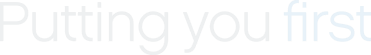 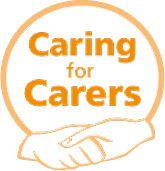 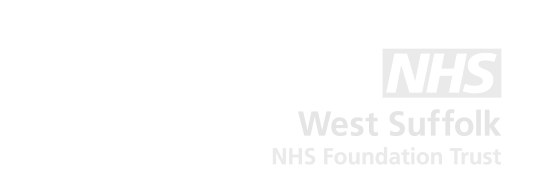 Please indicate which ward(s) the patient has stayed on:  	Were you informed and kept up to date about progress with treatment, care and discharge plans?Yes, fully informedSome information sharedNo, information not forthcomingComments:  	Were you informed about support available to you?Given the family carers pack Family carer badgeCar parking concessionFamily Carer Support Worker Other, please stateAny further comments? 	 Date form completed  	 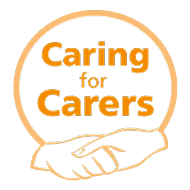 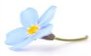 Please indicate which ward(s) the patient has stayed on:  	Were you informed and kept up to date about progress with treatment, care and discharge plans?Yes, fully informedSome information sharedNo, information not forthcomingComments:  	Were you informed about support available to you?Given the family carers pack Family carer badgeCar parking concessionFamily Carer Support Worker Other, please stateAny further comments? 	 Date form completed  	 